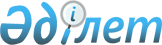 Үгіттік баспа материалдарын орналастыруға арналған орындарын анықтау туралы
					
			Күшін жойған
			
			
		
					Қостанай облысы Ұзынкөл ауданы әкімдігінің 2011 жылғы 21 ақпандағы № 54 қаулысы. Қостанай облысы Ұзынкөл ауданының Әділет басқармасында 2011 жылғы 22 ақпанда № 9-19-147 тіркелді. Күші жойылды - Қостанай облысы Ұзынкөл ауданы әкімдігінің 2015 жылғы 26 мамырдағы № 127 қаулысымен

      Ескерту. Күші жойылды - Қостанай облысы Ұзынкөл ауданы әкімдігінің 26.05.2015 № 127 қаулысымен.      "Қазақстан Республикасындағы сайлау туралы" Қазақстан Республикасының 1995 жылғы 28 қыркүйектегі Конституциялық Заңының 28 бабының 6 тармағына сәйкес Ұзынкөл ауданының әкімдігі ҚАУЛЫ ЕТЕДІ:



      1. Ұзынкөл аудандық аймақтық сайлау комиссиясымен Ұзынкөл ауданының аймағында үгіттік баспа материалдарын орналастыруға арналған орындары қосымшаға сәйкес анықталсын.



      2. Осы қаулы алғаш рет ресми жарияланған күннен кейін қолданысқа енгізіледі.      Ұзынкөл ауданының әкімі                  Т. Ташмағамбетов      КЕЛІСІЛДІ:      Ұзынкөл аудандық аймақтық

      сайлау комиссиясының

      төрағасы

      ________________ И. Огей

Әкімдіктің        

2011 жылғы 21 ақпандағы  

№ 54 қаулысына қосымша   Үгіттік баспа материалдарын орналастыруға арналған орындар      Ескерту. Қосымша жаңа редакцияда - Қостанай облысы Ұзынкөл ауданы әкімдігінің 11.05.2014 № 86 қаулысымен (алғашқы ресми жарияланған күнінен кейін күнтізбелік он күн өткен соң қолданысқа енгізіледі).      Ұзынкөл ауылы, орталық базар жанында;

      Бауман ауылы, мектеп ғимаратының жанында;

      Королевка ауылы, мектеп ғимаратының жанында;

      Ершов ауылы, мектеп ғимаратының жанында;

      Ершов ауылы, Қостанай облысы әкімдігі табиғи ресурстар және табиғат пайдалануды реттеу басқармасының "Ұзынкөл орман шаруашылығы мекемесі" коммуналдық мемлекеттік мекемесі кеңсесінің ғимараты жанында;

      Отын–Ағаш ауылы, мектеп ғимаратының жанында;

      Сокол ауылы, "Сокол- Агро" жауапкершілігі шектеулі серіктестігі кеңсесінің ғимараты жанында;

      Сибирка ауылы, "Кинебаев" жеке кәсіпкердің дүкені ғимаратының жанында;

      Миролюбовка ауылы, ауылдық әкімдік ғимаратының жанында;

      Абай ауылы, мектеп ғимаратының жанында;

      Қоскөл ауылы, "Жамерде" жауапкершілігі шектеулі серіктестігі кеңсесінің ғимараты жанында;

      Киров ауылы, мектеп ғимаратының жанында;

      Иваноровный ауылы, медициналық пункт ғимаратының жанында;

      Ксеньевка ауылы, медициналық пункт ғимаратының жанында;

      Варваровка ауылы, мектеп ғимаратының жанында;

      Новопокровка ауылы, "Тойсай" жауапкершілігі шектеулі серіктестігі кеңсесінің ғимараты жанында;

      Воскресеновка ауылы, мектеп ғимаратының жанында;

      Белоглинка ауылы, мектеп ғимаратының жанында;

      Красный Борок ауылы, "КрисГарр" жауапкершілігі шектеулі серіктестігі кеңсесінің ғимараты жанында;

      Камышловка ауылы, мектеп ғимаратының жанында;

      Комендантское ауылы, мектеп ғимаратының жанында;

      Пресногорьков ауылы, "Казпочта" филиалының ғимараты жанында;

      Волна ауылы, "Золотой колос" жауапкершілігі шектеулі серіктестігі кеңсесінің ғимараты жанында;

      Гренадерка ауылы, "Бухметова А. А." жеке кәсіпкердің дүкені ғимаратының жанында;

      Крутоярка ауылы, "Крутоярское" жауапкершілігі шектеулі серіктестігі кеңсесінің ғимараты жанында;

      Октябрьск ауылы, клуб ғимаратының жанында;

      Первомайка ауылы, мектеп ғимаратының жанында;

      Песчанка ауылы, мектеп ғимаратының жанында;

      Тайсойған ауылы, "Рос Бидай-1" жауапкершілігі шектеулі серіктестігі кеңсесінің ғимараты жанында;

      Березовый ауылы, фельдшерлік пункт ғимаратының жанында;

      Обаған ауылы, "Жаркенов" жеке кәсіпкердің дүкені ғимаратының жанында;

      Ряжский ауылы, мәдениет үйінің ғимараты жанында;

      Суворов ауылы, мектеп ғимаратының жанында;

      Казанка ауылы, "Казанка" жауапкершілігі шектеулі серіктестігі кеңсесінің ғимараты жанында;

      Пилкин ауылы, мектеп ғимаратының жанында;

      Троебрат ауылы, мектеп ғимаратының жанында;

      Вершковой ауылы, медициналық пункт ғимаратының жанында;

      Есмырза ауылы, мектеп ғимаратының жанында;

      Павловка ауылы, мектеп ғимаратының жанында;

      Федоров ауылы, мектеп ғимаратының жанында;

      Үкіатқан ауылы, мектеп ғимаратының жанында;

      Речной ауылы, мектеп ғимаратының жанында;

      Әміреш ауылы, мектеп ғимаратының жанында..
					© 2012. Қазақстан Республикасы Әділет министрлігінің «Қазақстан Республикасының Заңнама және құқықтық ақпарат институты» ШЖҚ РМК
				